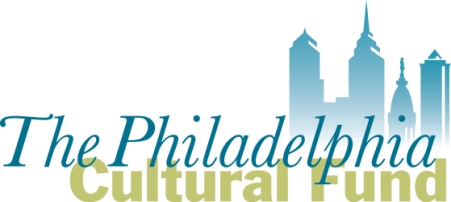 Fiscal Sponsor/Parent Organization ApplicationThis application must be completed by any 501(c) (3) nonprofit organization requesting to serve as a fiscal sponsor/parent organization for Philadelphia based groups who may be eligible for a Philadelphia Cultural Fund (PCF) grant. Submit completed application and attachments to Camille Halsey, Program Manager, at camille@philaculturalfund.org. Please email us if you have any questions.Application DEADLINE to serve as fiscal sponsor/parent organization for the 2021 Art & Culture Grant cycle is December 31, 2020 at 5:00 pmName of 501 (c) (3) organization applying to serve as a Fiscal Sponsor/Parent Organization:Mission of the applicant Fiscal Sponsor/Parent Organization:Has the applicant served as fiscal sponsor/parent organization for a Philadelphia Cultural Fund (PCF) applicant or grantee before?		    _____Yes   _______No3-a) If yes, when? (dates/years) 3-b) If yes, provide the name(s) of the groups/projects for which it served as fiscal sponsor/parent organization; provide the group’s area of focus (ex: arts group, community project, etc.).3-c) If yes, what administrative fee was charged to the groups or projects it sponsored? Provide the specific percentages and/or fee amounts.3-d) If no, what specific percentages and/or fees does the applicant intend to charge potential groups/projects?Are there groups or projects the applicant knows now that it is interested in sponsoring for a PCF grant? If so, list below and include their address. Briefly describe why the applicant wants to serve as a sponsor for groups applying to the Philadelphia Cultural Fund.Does the applicant produce its own artistic or cultural programming?___ Yes ___ No. If yes, briefly describe the programming and where it occurs.List the personnel who are (or will be) responsible for managing fiscal sponsorship/parent organization contracts. Provide the name, title/role, if they are full time or part-time and if they are staff or volunteer.Which Sponsorship model best describes the applicant’s sponsor relationship to the program or groups that will apply for a Philadelphia Cultural Fund grant? See Fiscal Sponsor Guidelines for further details.Charitable Program Model ____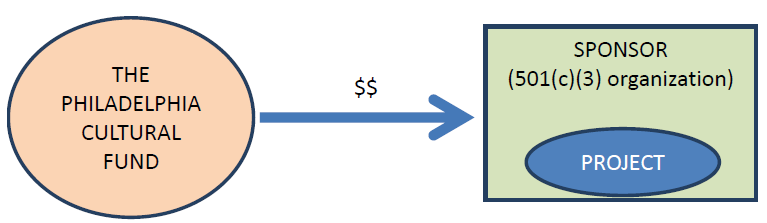 Re-Granting Model ____ 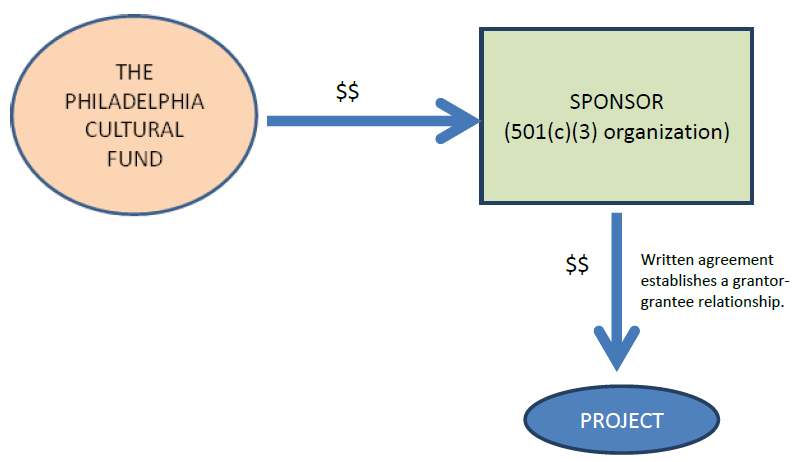 Independent Contractor Model ____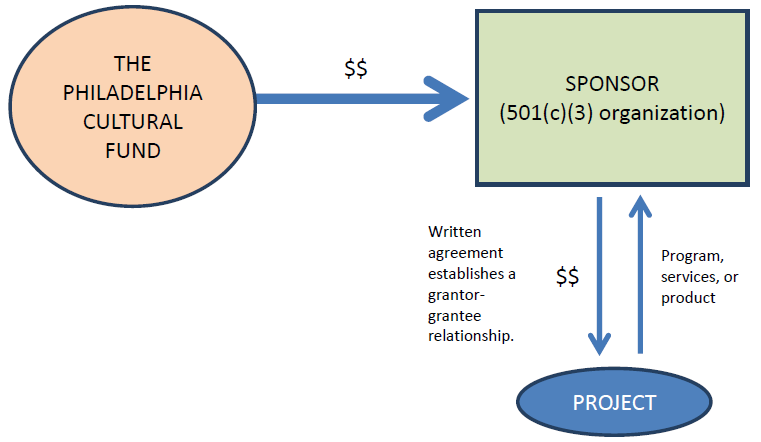 What services will the applicant provide to sponsored groups/programs?  Be thorough.The following must be attached with this application to be considered:The applicant’s IRS letter of 501(c)(3) determinationThe applicant’s most recently filed, board approved Form 990A sample fiscal sponsor/parent organization agreement the applicant may use for its sponsored groups/programs, if approved.  Note:  All grant applicants using a fiscal sponsor/parent organization must provide a copy of their current and fully executed fiscal sponsor/parent organization agreement in order to qualify for a grant.  These are reviewed by PCF staff as part of the qualification process.   Potential grantees that submit incomplete, inaccurate or inappropriate fiscal sponsor/parent organization agreements could be disqualified. 